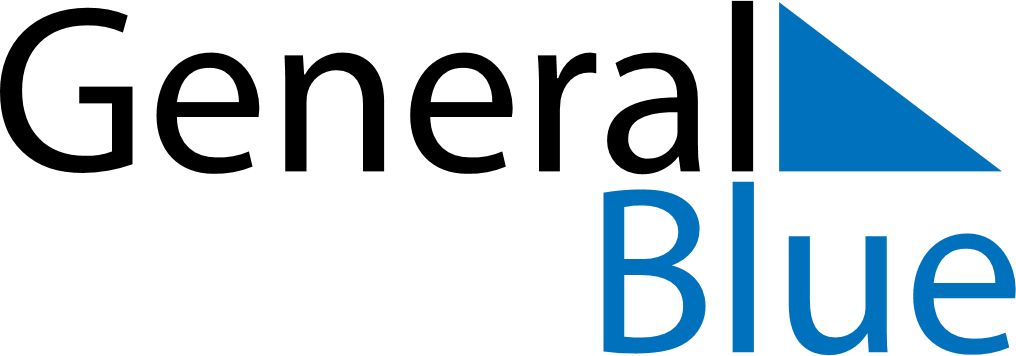 February 2029February 2029February 2029February 2029San MarinoSan MarinoSan MarinoMondayTuesdayWednesdayThursdayFridaySaturdaySaturdaySunday1233456789101011Feast of Saint Agatha12131415161717181920212223242425262728